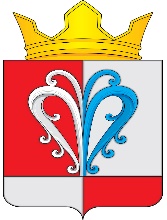 РОССИЙСКАЯ ФЕДЕРАЦИЯКАМЧАТСКИЙ КРАЙЕЛИЗОВСКИЙ МУНИЦИПАЛЬНЫЙ РАЙОНСОБРАНИЕ ДЕПУТАТОВНАЧИКИНСКОГО СЕЛЬСКОГО ПОСЕЛЕНИЯРЕШЕНИЕ«22» июля 2022 г.				                      		                                              № 12034-я очередная сессия 4-го созываО внесении изменений в Решение от 24.11.2020 №47 Собрания депутатов Начикинского сельского поселения «О порядке ведения реестра муниципальных служащихНачикинского сельского поселения» В соответствии с пунктом 6 статьи 28, частью 4 статьи 31 Федерального закона от 02.03.2007 № 25-ФЗ «О муниципальной службе в Российской Федерации», руководствуясь ст. 46 Устава Начикинского сельского поселения. Рассмотрев протест Елизовской городской прокуратуры от 29.04.2022 года №23/07-02-2022 на Решение Собрания депутатов Начикинского сельского поселения от 24.11.2020 №47Собрание депутатов Начикинского сельского поселения РЕШИЛО:1. Внести изменения в Решение от 24.11.2020 №47 «О порядке ведения реестра муниципальных служащих Начикинского сельского поселения» и изложить в следующей редакции, согласно приложения.2. Настоящее решение вступает в силу после официального опубликования (обнародования) главе Начикинского сельского поселения для подписания и обнародования, и размещения на официальном сайте Правительства Камчатского края в информационно-телекоммуникационной сети «Интернет».Председатель Собрания депутатов Начикинского сельского поселения                                                О.М. ХрюкинаРОССИЙСКАЯ ФЕДЕРАЦИЯКАМЧАТСКИЙ КРАЙЕЛИЗОВСКИЙ МУНИЦИПАЛЬНЫЙ РАЙОНСОБРАНИЕ ДЕПУТАТОВНАЧИКИНСКОГО СЕЛЬСКОГО ПОСЕЛЕНИЯРЕШЕНИЕ	«25» июля 2022 г.					           		                                № 16Порядок                                                                                                                                                                                                                                                                                                                                                                                                                            ведения реестра муниципальных служащих Начикинского сельского поселенияПринято решением Собрания депутатовНачикинского сельского поселенияот «22» июля 2022 года № 120		1. Настоящий Порядок в соответствии со статьей 31 Федерального закона от 02.03.2007 № 25-ФЗ «О муниципальной службе в Российской Федерации» определяет процедуру ведения реестра муниципальных служащих Начикинского сельского поселения (далее – Реестр). 	2. Реестр представляет собой перечень сведений о муниципальных служащих, замещающих должности муниципальной службы в органах местного самоуправления Начикинского сельского поселения (далее – муниципальный служащий). 	3. Реестр состоит из разделов, соответствующих числу органов местного самоуправления, иных муниципальных органах Начикинского сельского поселения, в которых образованы должности муниципальной службы. 	4. Каждый раздел Реестра состоит из подразделов, соответствующих группам должностей муниципальной службы в соответствующем органе местного самоуправления, ином муниципальном органе Начикинского сельского поселения. 	5. В каждый подраздел Реестра включаются следующие сведения: 	1) индивидуальный (порядковый) номер записи; 	2) фамилия, имя, отчество (последнее – при наличии) муниципального служащего; 	3) дата рождения муниципального служащего; 	4) наименование замещаемой должности муниципальной службы;	5) дата поступления на муниципальную службу; 	6) стаж работы по специальности, направлению подготовки на дату поступления муниципального служащего на муниципальную службу;	7) стаж муниципальной службы на дату поступления муниципального служащего на муниципальную службу;8) сведения о профессиональном образовании муниципального служащего (уровень профессионального образования, наименование и год окончания образовательной организации, специальность, направление подготовки по диплому); 9) сведения о получении муниципальным служащим дополнительного профессионального образования; 10) дата проведения последней аттестации муниципального служащего, решение аттестационной комиссии органа местного самоуправления, иного муниципального органа Начикинского сельского поселения. 6. Реестр ведется на основе сведений из личных дел муниципальных служащих по форме согласно приложению 1 к настоящему Порядку.7. Порядок ведения Реестра включает в себя следующие процедуры: 1) сбор и включение в Реестр сведений о муниципальных служащих; 2) внесение в Реестр изменений и дополнений в соответствии с изменениями в кадровом составе муниципальных служащих; 3) архивирование сведений об исключенных из Реестра муниципальных служащих.8. Формирование и ведение Реестра осуществляется администрацией Начикинского сельского поселения, уполномоченного на осуществление кадровой работы (далее – уполномоченное должностное лицо) на основе данных, полученных уполномоченным органом (уполномоченным должностным лицом) непосредственно или поступающих в уполномоченный орган от структурных подразделений или должностных лиц органов местного самоуправления, иных муниципальных органов уполномоченных на осуществление кадровой работы. 9. Кадровые подразделения обязаны представлять в уполномоченный орган (уполномоченному должностному лицу) актуальную информацию для внесения в Реестр не позднее 5 рабочих дней со дня поступления к ним сведений о муниципальных служащих, требующих включения или внесения изменений, или дополнений в Реестр. Соответствующая информация представляются кадровыми подразделениями в уполномоченный орган (уполномоченному должностному лицу) в электронном и бумажном виде с сопроводительным письмом, подписанным руководителем органа местного самоуправления, иного муниципального органа Начикинского сельского поселения. 10. Формирование и ведение Реестра осуществляется уполномоченным органом (уполномоченным должностным лицом) в электронном виде. Реестр один раз в год по состоянию на 1 января с учетом изменений и дополнений, внесенных в него в течение предыдущего календарного года, составляется уполномоченным органом (уполномоченным должностным лицом) на бумажном носителе и не позднее 1 февраля утверждается главой Начикинского сельского поселения. 11. Включение сведений о муниципальном служащем в Реестр либо изменение и дополнение сведений о муниципальном служащем в Реестре осуществляется уполномоченным органом (уполномоченным должностным лицом) в течение 3 рабочих дней со дня поступления в уполномоченный орган (уполномоченному должностному лицу) сведений о муниципальном служащем, требующих включения или внесения изменений и дополнений в Реестр. 12. Исключение муниципального служащего из Реестра осуществляется уполномоченным органом (уполномоченным должностным лицом): 1) в день увольнения с должности муниципальной службы; 2) в день, следующий за днем смерти (гибели) муниципального служащего;3) в день, следующий за днем вступления в законную силу решения суда о признании муниципального служащего безвестно отсутствующим или объявление его умершим. 13. Сведения об исключенных из Реестра муниципальных служащих подлежат архивированию уполномоченным органом (уполномоченным должностным лицом) в день исключения муниципального служащего из Реестра отдельным документом в электронном виде с названием «Муниципальные служащие, исключенные из Реестра» и хранятся в уполномоченном органе (у уполномоченного должностного лица) в течение двух лет.14. Сведения, включаемые в Реестр, относятся к информации конфиденциального характера. Обработка, передача, распространение и хранение сведений, содержащихся в Реестре, осуществляется в соответствии с действующим законодательством. 15. Контроль за соблюдением порядка ведения Реестра осуществляет заместитель главы администрации Начикинского сельского поселения, который несет персональную ответственность за организацию ведения реестра, сохранность сведений Реестра, защиту информации о муниципальных служащих от несанкционированного доступа, соблюдение прав доступа к информации, содержащейся в Реестре. Контроль за своевременным представлением данных в уполномоченный орган (уполномоченному должностному лицу) в кадровых подразделениях осуществляют руководители соответствующих органов местного самоуправления, иных муниципальных органов Начикинского сельского поселения.Глава Начикинского сельского поселения                 	                                              В.М. Пищальченко	Приложение 1к Порядку ведения реестрамуниципальных служащихНачикинского сельского поселенияРеестр муниципальных служащих Начикинского сельского поселенияРаздел 1. Муниципальные служащие, замещающие должности муниципальной службы в аппарате администрации Начикинского сельского поселения (при наличии должностей муниципальной службы)Подраздел _____ (высшие, главные, ведущие, старшие и младшие) должности муниципальной службы№ п/пФамилия, имя, отчество (послед- нее – при наличии) муници- пального служащегоДата рождения муници- пального служащегоНаименование замещаемой должности муниципальной службы Дата поступления на муници- пальную службуСтаж работы по специальности, направлению подготовки; стаж муниципальной службы на дату поступления муниципального служащего на муниципальную службуСведения о профессиональном образовании муниципального служащего (уровень профессионального образования, наименование и год окончания образовательной организации, специальность, направление подготовки по диплому)Сведения о получении муниципальным служащим дополнитель- ного профессио- нального образованияДата проведения последней аттестации муниципального служащего, решение аттестационной комиссии123456789высшая группа должностейвысшая группа должностейвысшая группа должностейвысшая группа должностейвысшая группа должностейвысшая группа должностейвысшая группа должностейвысшая группа должностейвысшая группа должностейзаместитель главы администрации поселенияглавная группа должностейглавная группа должностейглавная группа должностейглавная группа должностейглавная группа должностейглавная группа должностейглавная группа должностейглавная группа должностейглавная группа должностейначальник самостоятельного отдела администрации поселенияначальник отделазаместитель начальника самостоятельного отделаведущая группа должностейведущая группа должностейведущая группа должностейведущая группа должностейведущая группа должностейведущая группа должностейведущая группа должностейведущая группа должностейведущая группа должностейконсультант